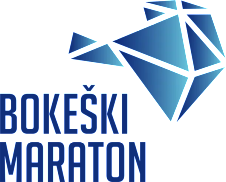 13.-15.12.2024.RASPIS:BOKEŠKI MARATON, POLUMARATON i ŠTAFETNI MARATON     TRKA ZADOVOLJSTVA NA 5kmKotor, Tivat, 18.12.2023.1. 	ORGANIZATORI	Triatlon klub Kotor, Ćatovića poljane b.b. RisanTriatlon klub Tivat, Gradska Hala – Župa, TivatKontakt:	bokeskimaraton@gmail.com Web: www.bokamarathon.com 2.	SATNICA TRKA I DUŽINA STAZAStart svih trka je na gradskom šetalištu Pine u Tivtu. Cilj Bokeškog maratona, štafetnog maratona i polumaratona je u Kotoru, na glavnom trgu, unutar Starog grada. Cilj trke na 5 km je na gradskom šetalištu Pine u Tivtu. PETAK, 13.12.2024.16.00 – 20.00 Preuzimanje startnih brojevaSUBOTA, 14.12.2024.10.00 – 20.00 Preuzimanje startnih brojeva 15.00 Supplement Store Trka zadovoljstva na 5 km16.00 Proglašenje pobjednikaNEDJELJA, 15.12.2024.05.30 – 07.00 Preuzimanje startnih brojeva 09.00 Start 4. Bokeškog maratona, štafetnog maratona i polumaratona12.00 Proglašenje pobjednika - polumaraton apsolutn12.00 Predviđeni završetak polumaratona12.30 Proglašenje pobjednika - polumaraton kategorije13.00 Progašenje pobjednika - maraton apsolutno i CG14.00-15.30 Proglašenje pobjednika – maraton kategorije15.30 Predviđeni završetak maratona15.45 Lutrija16.15 Kraj programa3.	KATEGORIJE:
Kategorije se razlikuju po trkama. Sve starosne kategorije se utvrđuju prema godištu, odnosno godini koja se puni u godini takmičenja (odnosi se i na minimalnu starost za učestvovanje).ŠTAFETNI MARATONMinimalna starost za učestvovanje je 16 godina (rođeni 2008. godine i ranije).Mješovita štafeta – 2(2) ženska člana i 2(2) muška člana ili 3+1Ženska štafeta – 4 ženska članaMuška štafeta – 4 muška članaPOLUMARATONMinimalna starost za učestvovanje je 16 godina (rođeni 2008. godine i ranije).Muškarci i žene:M/Ž 23 - mlađi od 23 godine 	 (rođeni 2002. do 2006. godine)M/Ž Seniori - 23 do 29 godine (rođeni 1995 do 2001. godine) M/Ž 30 - 30 do 39 godine 	(rođeni 1985. do 1994. godine)M/Ž 40 - 40 do 49 godine 	(rođeni 1975. do 1984. godine)M/Ž 50 - 50 do 59 godina 	(rođeni 1965. do 1974. godine)M/Ž 60 - 60 do 69 godine 	(rođeni 1955. do 1964. godine)M/Ž 70+ - stariji od 70 godina (rođeni 1954. godine i ranije)MARATONMinimalna starost za učestvovanje je 18 godina (rođeni 2006 godine i ranije).Muškarci i žene:M/Ž 23 - mlađi od 23 godine 	 (rođeni 2002. do 2006. godine)M/Ž Seniori - 23 do 29 godine (rođeni 1995 do 2001. godine) M/Ž 30 - 30 do 39 godine 	(rođeni 1985. do 1994. godine)M/Ž 40 - 40 do 49 godine 	(rođeni 1975. do 1984. godine)M/Ž 50 - 50 do 59 godina 	(rođeni 1965. do 1974. godine)M/Ž 60 - 60 do 69 godine 	(rođeni 1955. do 1964. godine)M/Ž 70+ - stariji od 70 godina (rođeni 1954. godine i ranije)TRKA ZADOVOLJSTVA – 5 kmMinimalna starost za učestvovanje je 12 godina (rođeni 2012. godine i      ranije).Muškarci i žene:M/Ž kadeti – mlađi od 15 godina	(rođeni 2009. do 2012. godine)M/Ž mlađi juniori - 16,17 godina	(rođeni 2007. i 2008. godine)M/Ž stariji juniori - 18,19 godina	(rođeni 2005. i 2006. godine)M/Ž S - 20 i stariji			(rođeni 2004. godine i ranije)M/Ž S 50+ - 50 g. i stariji		(rođeni 1974. godine i ranije)4.	NAGRADE MUŠKARCI/ŽENE APSOLUTNO MARATON1. Mjesto	450 €				
2. Mjesto       	250 €				
3. Mjesto        	150 €				
4. Mjesto        	100 €				
5. Mjesto         50 €NAGRADE MUŠKARCI/ŽENE APSOLUTNO POLUMARATON1. Mjesto	250 €				
2. Mjesto       	150 €				
3. Mjesto        	100 €				
BONUSI MARATON:500 €  – Rezultat ispod 2.15.00 i 2.30.00700 €  –Rezultat ispod 2.10.00 i 2.25.001.500 €  – Crnogorski rekord (ispod 2.24.18 i 2.39.07)3.000 €  – Europski rekord (ispod 2.03.36 i 2.15.25)5.000 € – Svjetski rekord (ispod 2.00.35 i 2.11.52)POLUMARATON:300 € – Rezultati ispod 1.03.00 i 1.12.00	400 € – Rezultat ispod 1.02.00  1.11.00		700 €  – Rezultat ispod 1.01.00 i 1.10.00		1.300 € – Crnogorski rekord (ispod 1.06.15 i 1.14.38) 	3.000 € – Evropski rekord (ispod 59.26 i 1.05.39)	5.000 € – Svjetski rekord (ispod 57.31 i 1.02.52)Napomena: Vrijedi samo za PRVOPLASIRANE.Svi dobitnici novčanih nagrada odmah po proglašenju pobjednika moraju ispuniti obrazac s podacima za uplatu putem računa.Novčane nagrade su u brutto iznosu. Netto iznos se uplaćuje dobitnicima isključivo na bankovni račun. Medalje i pehariOrganizator obezbjeđuje medalje za prva tri mjesta po kategoriji (M/Ž) za trku polumaratona, štafetnog polumaratona i trke zadovoljstva na 5 km.Organizator obezbjeđuje plakete za prva mjesta apsolutno na polumaratonu i trci zadovoljstva na 5 km i medalje za drugoplasirane i trećeplasirane.5. 	PRIJAVA I STARTNINEPrijave za trke Bokeškog maratona, polumaratona, štafetnog maratona i Trke zadovoljstva se otvaraju 18.12.2023. u 12:00 sati.Prijave su online na stranici https://live.3hercegnovi.me/event/BM24/register.  Prijava završava uplatom startnine kreditnom ili debitnom karticom. Prilikom prijave obavezno je ispuniti podatak o ostvarenom/planiranom vremenu završetka trke za maraton, štafetni maraton i polumaraton kako bi vam bila dodijeljena odgovarajuća startna zona. Startne zone biće raspoređene po dodjeli startnih brojeva, a uputstva o zonama će biti u uputstvima za takmičare. Start iz pogrešne startne zone rezultira – diskvalifikacijom.INDIVIDUALNE PRIJAVE:MARATON – termini i cijeneRana prijava je moguća do 31.08.2024. u 23:59 		  	                  40 € Redovna prijava je moguća do 31.10.2024. u 23:59 			               50 €Kasna prijava je moguća do 15.11.2024. u 23:59 			               65 €“Last minute” prijava je moguća do 01.12.2024. u 23:59			    80 €**(Last minute prijava uključuje samo startni broj (nepersonalizovani), ne i startni paket)Registracija na mjestu preuzimanja brojeva                                                   80 €*(20 brojeva - samo startni broj (nepersonalizovani), ne i startni paket)POLUMARATON – termini i cijene
Rana prijava je moguća do 31.08.2024. u 23:59 		  		     30 € Redovna prijava je moguća do 31.10.2024. u 23:59 			               40 €Kasna prijava je moguća do 15.11.2024. u 23:59 			               50 €“Last minute” prijava je moguća do 01.12.2024. u 23:59			    60 €**(Last minute prijava uključuje samo startni broj (nepersonalizovani), ne i startni paket)Registracija na mjestu preuzimanja brojeva                                                   60 €*(50 brojeva - samo startni broj (nepersonalizovani), ne i startni paket)
ŠTAFETNI MARATON – termini i cijeneRana prijava je moguća do 31.08.2024. u 23:59 		  	   	     120 € Redovna prijava je moguća do 31.10.2024. u 23:59 			               150 €Kasna prijava je moguća do 15.11.2024. u 23:59 			               190 €“Last minute” prijava je moguća do 01.12.2024. u 23:59		               250 €**(Last minute prijava uključuje samo startni broj (nepersonalizovani), ne i startni paket)Registracija na mjestu preuzimanja brojeva                                                    250 €*(5 brojeva - samo startni broj (nepersonalizovani), ne i startni paket)TRKA ZADOVOLJSTVA – 5 km – termini i cijeneIsti iznos prijave za sve rokove			 		  		     15 € Registracija na mjestu preuzimanja brojeva                                                    20 €*(50 brojeva - samo startni broj (nepersonalizovani), ne i startni paket)GRUPNE PRIJAVE (10 i VIŠE ČLANOVA)Pravo na grupnu prijavu se ostvaruje prijavom 10 i više članova grupe na trke maraton, štafetni maraton, polumaraton. Grupna prijava je moguća do 31.10.2024. Grupnom prijavom se ostvaruje popust od 20% na važeću startninu u trenutku uplate grupne prijave. Grupna prijava ne vrijedi za Suppplement Store Trku zadovoljstva. Uputstva za grupnu prijavu su dostupna na bokeskimaraton@gmail.comPROMJENA PODATAKA PRIJAVLJENOG TRKAČAZa trke maraton, štafetni maraton, polumaraton i Trke zadovoljstva 5 km moguća je promjena podataka, odnosno zamjena prijavljenog trkača uz naknadu 10 €. Ispravke pogrešno unesenih podataka su moguće do 01.12.2024. prijavom pogrešno unesenih podataka na mail. Promjena imena moguća je online do 01.12.2024. isključivo slanjem e-maila na bokeskimaraton@gmail.comPREUZIMANJE STARTNIH BROJEVA MOGUĆE JE SAMO LIČNO UZ PREDOČENJE LIČNOG DOKUMENTA. Učestvovanje na trci pod brojem drugog trkača je kažnjivo diskvalifikacijom i/ili zabranom učestvovanja na sljedećim izdanjima Bokeškog maratona, a prema odluci Organizacionog odbora Bokeškog maratona.ZATVARANJE PRIJAVAPrijave za trke maratona, štafetnog maratona, polumaratona i trke zadovoljstva na 5 km se zatvaraju 01.12.2024. u 23:59. Prijave se zatvaraju kada je dosegnut limit takmičara bez obzira na pojedine rokove.Interpretacija:24.10.2024. u 21.56 je uplatom startnine dovršena prijava za 1500-tog takmičara na polumaratonu. Sistem za prijave se automatski isključuje i dalje prijave nisu moguće.6. 	POVRAT I PRENOS STARTNINEPovrat startnine nije moguć ni u kojem slučaju, a prenos startnog broja vrši se online najkasnije do 01.12.2024 uz naknadu 10 €.7.	OGRANIČENJABroj učesnika je ograničen prema pojedinoj trci:Maraton    300 generalne prijave50 partneri10 charity20 na preuzimanju brojevaŠtafetni maraton 50 generalne prijave10 partneri5 charity5 na preuzimanju brojevaPolumaraton  1500 generalne prijave140 partneri20 charity50 na preuzimanju brojevaTrka zadovoljstva na 5 km  300 generalne prijave 50 partneri50 na preuzimanju brojevaVremensko ograničenje prema pojedinoj utrci:Maraton i štafetni maraton 6.30 satiPolumaraton    3.00 sata 
Trka zadovoljstva na 5 km  45 minuta 8.	PROGLAŠENJE POBJEDNIKA I DODJELA NAGRADAProglašenje pobjednika je sastavni dio trke te je prisutnost obavezna. Medalje, robne i novčane nagrade NEĆE BITI uručivane naknadno. Satnica za dodjelu i ostala događanja u maratonskom vikendu će biti objavljena na www.bokamarathon.com kao i u uputstvima za takmičare.9.	TRASA STAZAStaze za sve trke su zatvorene za saobraćaj, obezbjeđen za vrijeme trajanja trke od strane volontera, zaštitara i pripadnika MUP-a.Na svim trkama je prisutno vozilo HITNE pomoći u Cilju. Na trkama maratona, štafetnog maratona, polumaratona i trke na 5 km na stazi su postavljene kontrolne tačke s elektronskim čitanjem prolaska uz osiguran live track na stranicama organizatora i/ili partnera.Staza maratona i polumaratona posjeduje AIMS/WA certifikat te se rezultati ostvareni na njima priznaju kao službeni AIMS rezultati. MARATON i ŠTAFETNI MARATONSTART TIVAT     Pine – Obala Maršala Tita – 21. Novembra – Kalimanjska – Jadranska magistrala – Omladinskih radnih brigada – Veliki gradski park – Istarska – Arsenalska – Porto Montenegro – Šetalište Seljanovo – Ponta Seljanova – Donja Lastva Obala – Jadranska magistrala – Opatovo – Lepetani – Verige – Stoliv – Prčanj – Muo – OKRET KRUŽNI TOK – Muo – Prčanj – Stoliv – Verige – OKRET – Stoliv – Prčanj – Muo -Stari grad KOTOR CILJ - CILJOkrepne stanice i kontrolne tačke: 5 km – Ponta Seljanova10 km – Verige15 km – Prčanj20 km – Muo25 km – Prčanj30 km – Stoliv35 km – Prčanj40 km - Muo42.2 km – KOTOR, stari grad, CILJMedicinska služba:10, 31 km – Verige42.2 km – KOTOR, stari grad, CILJ	Izmjene za štafete: 10 km – Verige20 km – Muo30 km – VerigeTrkače prati vozilo hitne medicinske pomoćiPOLUMARATON Staza: START TIVAT - Pine – Obala Maršala Tita – 21. Novembra – Kalimanjska – Jadranska magistrala – Omladinskih radnih brigada – Veliki gradski park – Istarska – Arsenalska – Porto Montenegro – Šetalište Seljanovo – Ponta Seljanova – Donja Lastva Obala – Jadranska magistrala – Opatovo – Lepetani – Verige – Stoliv – Prčanj – Muo – Stari grad KOTOR CILJ - CILJOkrepne stanice i kontrolne tačke: 5 km – Ponta Seljanova10 km – Verige15 km – Prčanj20 km – Muo21.1 km – KOTOR, stari grad, CILJMedicinska služba:10 km – Verige21.1 km – KOTOR, stari grad, CILJ		Trkače prati vozilo hitne medicinske pomoći.TRKA ZADOVOLJSTVA NA 5 kmStaza:START TIVAT     Pine – Obala Maršala Tita – 21. Novembra – Kalimanjska – Jadranska magistrala  – Omladinskih radnih brigada – Veliki gradski park – Istarska – Arsenalska – Porto Montenegro – Pine - TIVAT CILJ	Okrepne stanice:	okrepa je osigurana u ciljuKontrolne tačke:3 km – ulaz u Gradski park	10. 	OPŠTE ODREDBE
Sprovođenje trkaTrke maratona, štafetnog maratona i polumaratona će se sprovoditi temeljem ovoga raspisa, pravila Međunarodnog atletskog saveza WA, pravila asocijacije međunarodnih maratonskih trka AIMS.Trka zadovoljstva na 5 km će se sprovoditi temeljem ovoga raspisa.Pravila svih trka su objavljena na internetskim stranicama organizatora. Prilikom prijave takmičar prihvata pravila trke. ŽalbeŽalbe vezane za trku podnose se odboru za žalbe u pisanom obliku u roku od 30 minuta po okončanju predmetne trke isključivo na mail uz uplatu takse od 30 eura: bokeskimaraton@gmail.com.PromjeneOrganizator zadržava pravo promjene određenog dijela raspisa. Sve promjene će biti objavljene na internet stranicama organizatora.